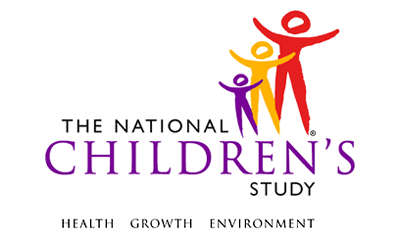 NIH Toolbox Parent Proxy Emotion Battery*This instrument is OMB-approved for multi-mode administration but this version of the instrument is designed for administration in this/these mode(s) only.Parent Proxy Emotion BatteryThe NIH Toolbox is a research-based battery of cognitive, sensory, motor, and emotional function measures that was developed and nationally normed for ages 3-85 (www.nihtoolbox.org). The Parent Proxy Emotion Battery is a series of questionnaires the parent/caregiver completes about the child. This battery, recommended for parents/caregivers of children ages 3-12, includes measures of Positive Affect, General Life Satisfaction, Positive Peer Interaction, Social Withdrawal, Peer Rejection, Empathic Behaviors, Self-Efficacy, Perceived Stress, Fear, Sadness and Anger. The administration time is approximately 15 minutes.Event Category:Time-BasedEvent:48MAdministration:N/AInstrument Target:ChildInstrument Respondent:Primary CaregiverDomain:Neuro-PsychosocialDocument Category:Scored AssessmentMode (for this instrument*):In-Person, CAIOMB Approved Modes:Web-Based, CAI; In-Person, CAIMethod:Data Collector AdministeredEstimated Administration Time:15 minutesMultiple Child/Sibling Consideration:Per ChildSpecial Considerations:N/AVersion:1.0MDES Release:4.0Publisher:NIH ToolboxNCS Contact:Carol AndreassenWestat301-251-1500